気楽生活キャンプ場　利用申込書当キャンプ場のご利用に伴う申込みと利用に関するルールの確認書類です内容をご確認の上、本書にご記入と提出をお願いします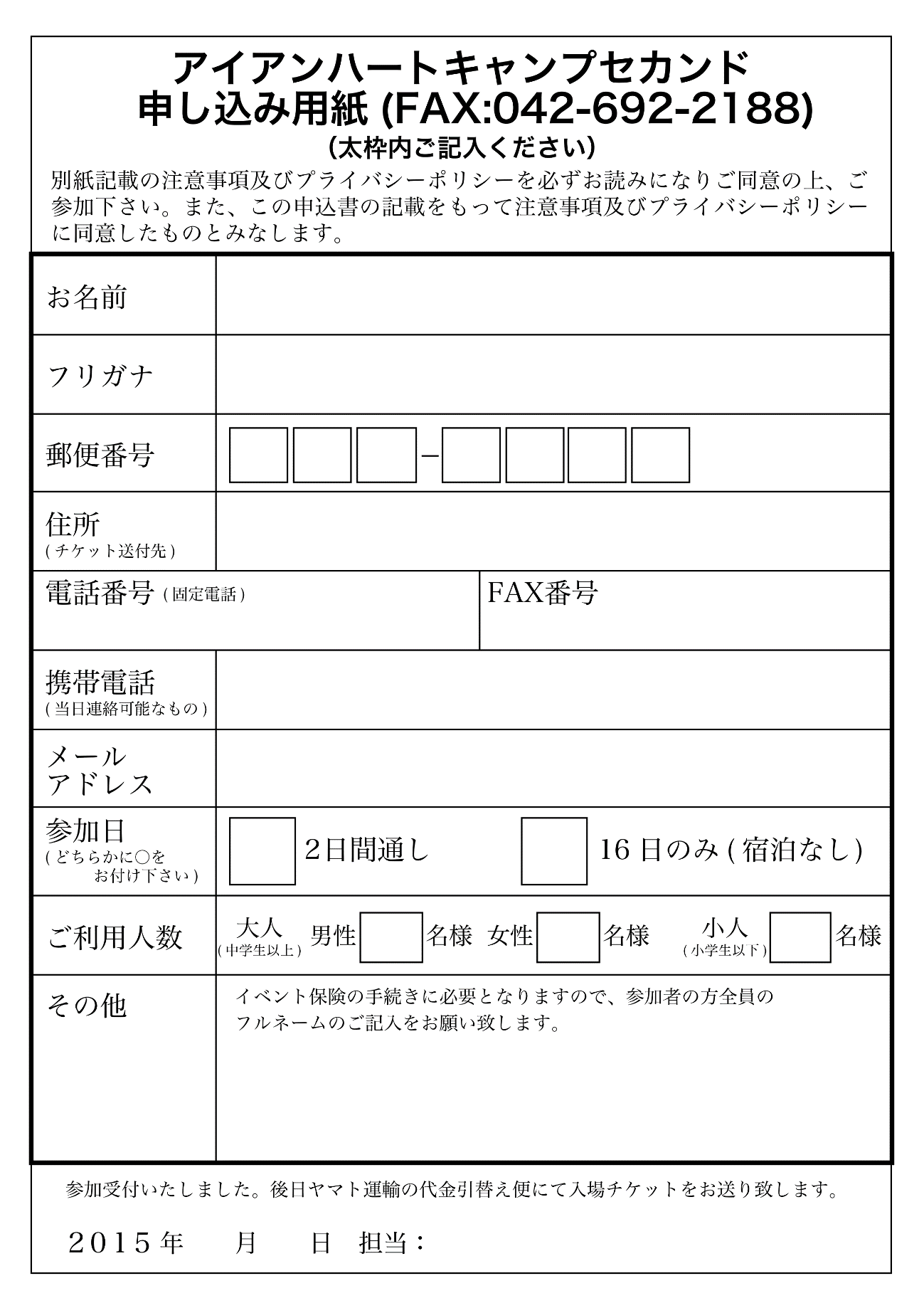 お名前(フリガナ)サイトウ　ユウコサイトウ　ユウコサイトウ　ユウコお名前　様　様　様郵便番号〒123-4567〒123-4567〒123-4567住所電話番号ご利用人数　名　名　名チェックイン2022年09月19日チェックアウト2022年09月21日チェックイン10:00チェックアウト16:00利用サイト確認用の署名